Standard of Preparation for <Name>Document No: <Doc No>, Revision: - Coordination SheetRevisionsStandard of Preparation is compilation of Drawing Applicable List (DAL). SOP to be prepared at platform level such as Aircraft, Air Launched Weapon or UAV. SOP document to include list of drawings finalized for particular configuration of platform. The list of drawings may be grouped as shown in the following tables. Drawing Applicable List (DAL) to be prepared for addition, deletion or revision of drawings as shown in Annexure A.StructureElectricalNavigationAnnexure –ARef: ----, date: ---Drawing Applicable ListAdditionDeletionRevision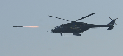 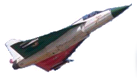 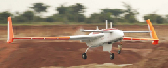 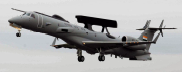 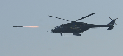 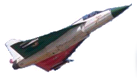 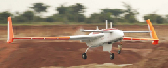 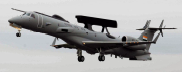 PREPARED BYDesign Eng.<Name><Signature>REVIEWED BYDesign Eng.<Name><Signature>APPROVED BYDesign Head<Name><Signature>APPROVED BYCEMILAC/RCMA<Name><Signature>Rev No.DateDescriptionSl. no.Drawing No.Rev. No.TitleRemarksSl. no.Drawing No.Rev. No.TitleRemarksSl. no.Drawing No.Rev. No.TitleRemarksSl. no.Drawing No.Rev. No.TitleRemarksSl. no.Drawing No.Rev. No.TitleRemarksSl. no.Drawing No.Rev. No.TitleRemarksPrepared byReviewed ByApproved By(Design Head)Approved ByCEMILAC/RCMA